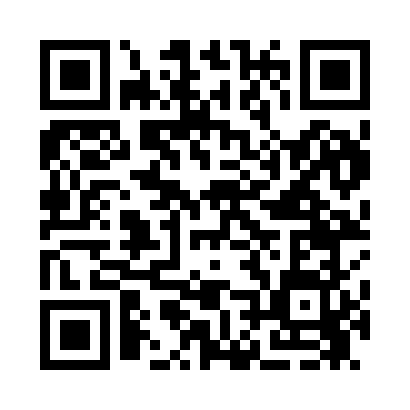 Prayer times for Craytonia, Georgia, USAWed 1 May 2024 - Fri 31 May 2024High Latitude Method: Angle Based RulePrayer Calculation Method: Islamic Society of North AmericaAsar Calculation Method: ShafiPrayer times provided by https://www.salahtimes.comDateDayFajrSunriseDhuhrAsrMaghribIsha1Wed5:296:451:345:188:229:392Thu5:286:441:345:188:239:403Fri5:276:431:335:188:249:414Sat5:256:421:335:188:259:425Sun5:246:411:335:188:269:436Mon5:236:411:335:188:269:447Tue5:226:401:335:188:279:458Wed5:216:391:335:188:289:469Thu5:196:381:335:188:299:4710Fri5:186:371:335:188:309:4811Sat5:176:361:335:198:309:4912Sun5:166:351:335:198:319:5013Mon5:156:341:335:198:329:5214Tue5:146:341:335:198:339:5315Wed5:136:331:335:198:339:5416Thu5:126:321:335:198:349:5517Fri5:116:321:335:198:359:5618Sat5:106:311:335:198:369:5719Sun5:096:301:335:198:369:5820Mon5:086:301:335:208:379:5921Tue5:076:291:335:208:3810:0022Wed5:076:281:335:208:3910:0123Thu5:066:281:335:208:3910:0224Fri5:056:271:345:208:4010:0225Sat5:046:271:345:208:4110:0326Sun5:046:261:345:218:4110:0427Mon5:036:261:345:218:4210:0528Tue5:026:261:345:218:4310:0629Wed5:026:251:345:218:4310:0730Thu5:016:251:345:218:4410:0831Fri5:016:241:345:218:4510:09